Класс ___8___ Урок № _15__Тема урока: Алгоритмическая конструкция «следование». Линейный алгоритм.  Практическая работа №2 «Создание линейных алгоритмов».Тип урока: комбинированный.Вид урока: урок изучения новых знаний и первичного закрепления.Цель урока: научить составлять линейные алгоритмы с заданной системой команд.Задачи урока:получить навыки выполнения линейных алгоритмов;научить разрабатывать линейные алгоритмы для исполнителей с заданной системой команд. Планируемые образовательные результаты:Предметные: представление об алгоритмической конструкции «следование;Метапредметные: умение выделять линейные алгоритмы в различных процессах; понимание ограниченности возможностей линейных алгоритмов;Личностные: алгоритмическое мышление, необходимое для профессиональной деятельности в современном обществе.Основные понятия, изучаемые на уроке: алгоритм, следование, линейный алгоритм, команда.Материально-техническое обеспечение: компьютер, проектор, интерактивная доска.Методы обучения: словесные, наглядные, практические.Формы организации учебной деятельности: фронтальная, групповая.Прогнозируемый результат:В результате занятия обучающиеся должны:Знать: свойства алгоритмов, систему команд исполнителя.Уметь: самостоятельно планировать пути достижения целей, соотносить свои действия с планируемыми результатами, создавать линейный алгоритм для исполнителя.План урокаОрганизационный момент. Актуализация опорных знаний. Мотивация учебной деятельности.Первичное усвоение новых знаний.ФизминуткаПервичное закрепление. Контроль усвоения, обсуждение допущенных ошибок и их коррекция. Информация о домашнем задании, инструктаж по его выполнению.РефлексияХод урокаОрганизационный момент. (1 мин)(на доске солнце и облака, на партах рабочий лист №1, 2)Здравствуйте, присаживайтесь!Староста (зам. Старосты) назовите отсутствующих на уроке. Спасибо.Актуализация опорных знаний. (1 мин)Слайд 1Давайте попробуем разгадать ребус. Посмотрите внимательно и скажите, какое слово спрятано в ребусе?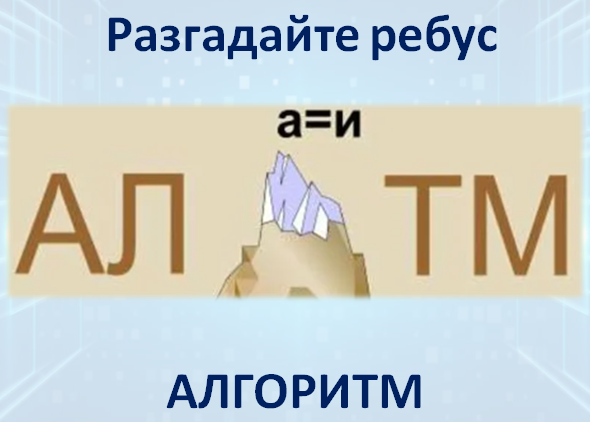 Мотивация учебной деятельности. (8 мин)Проверка домашнего задания.Отлично! (перевернуть солнце лицевой стороной) А что такое «Алгоритм»?Слайд 2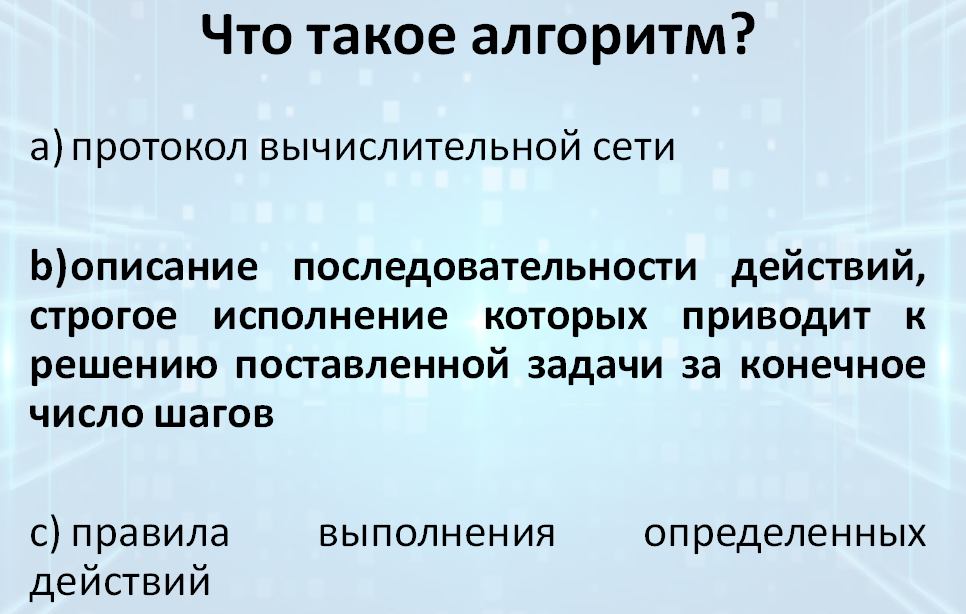 Какими свойствами обладает алгоритм?Слайд 3 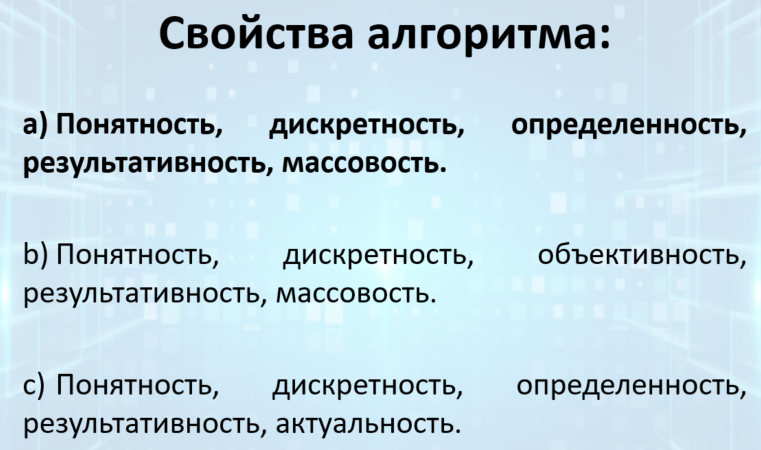 Давайте вспомним о каждом свойстве. (Раскрыть по одному облаку на доске, прикрепить его лицевой стороной)Мы с вами знаем, что такое алгоритм и какими свойствами он обладает. Слайд 4 Давайте приведем пример алгоритма.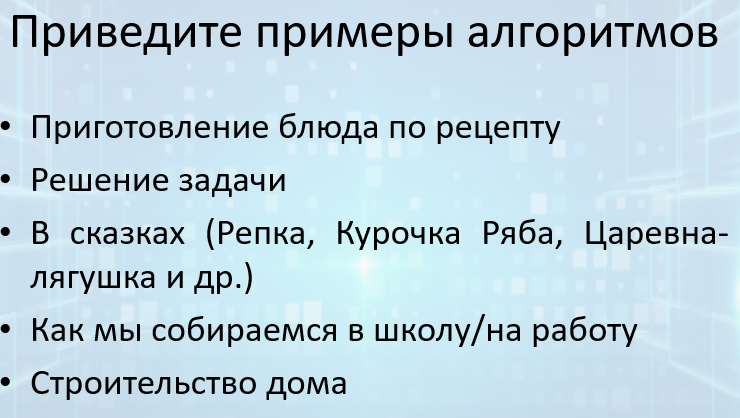 Можем ли мы с вами составить алгоритм? (ответ детей: можем).А для кого можно составить алгоритм? (ответ детей: для исполнителя).Кто может быть исполнителем алгоритма? (ответ детей: человек (живое существо (животное) или программа).Слайд 5 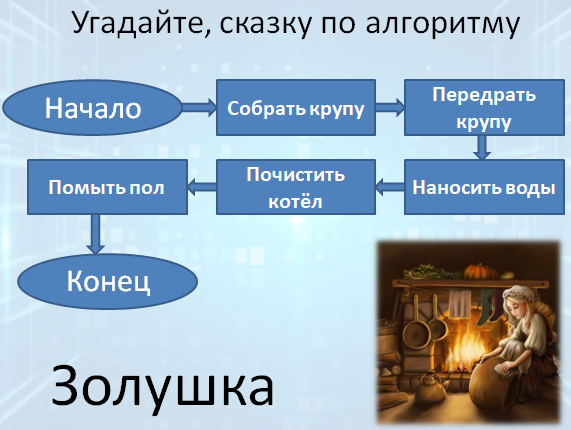 Каждое действие следует одно за другим, алгоритм выстроен в одну линию.Мы так много сказали про алгоритмы, а тему не назвали.Как вы думаете, какая тема нашего урока? (ответ детей: Алгоритмическая конструкция «следование». Линейный алгоритм. Практическая работа №2 «Создание линейных алгоритмов»)Что мы будем делать сегодня на уроке? (ответ детей: научимся составлять линейные алгоритмы с заданной системой команд.)Все верно. Откройте, пожалуйста, тетради и запишите число, классная работа и тему урока. Слайд 6Первичное усвоение новых знаний. (3 мин)Чтобы разобраться в Алгоритмической конструкции «следование», мы должны понять, а что такое следование Слайд 7 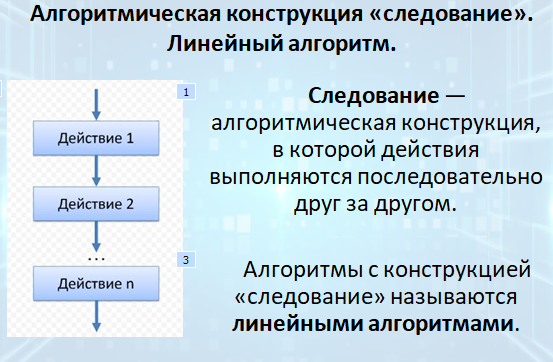 Теперь вы знаете эти понятия и можем заполнить пропущенные слова в Задании №1, давайте это сделаем (дети вписывают пропущенные слова)Физминутка (1 мин)Слайд 8 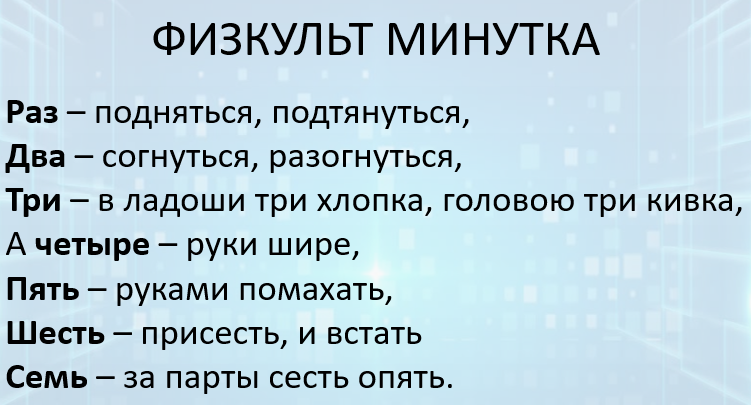 Перед вами алгоритм для проведения физкультминутки. Давайте побудем немного исполнителями и постараемся точно выполнить все команды. (дети выполняют физминутку)
Вывод. Выполняя зарядку, мы тоже действуем согласно алгоритму. Это ещё один пример алгоритмов.Первичное закрепление. Практическая работа №2 «Создание линейных алгоритмов» (13 мин)(У каждого ребенка в рабочем листе №1 часть рисунка, дети должны составить алгоритм, использовав только указанные команды в рабочем листе №1. Дети обмениваются Рабочем листом №2 и каждый выходит к доске и ставит «Х» в нужной клетке на ватмане. В результате на ватмане должна получиться нота). Слайд 9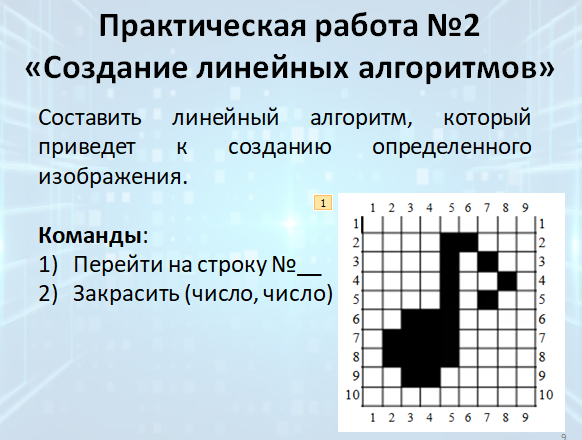 Контроль усвоения, обсуждение допущенных ошибок и их коррекция. (1 мин)(Учитель делает обобщение; подводит итоги; обращает внимание на ошибки. Выставляет оценки.)Информация о домашнем задании, инструктаж по его выполнению. (1 мин) Слайд 10В тетради начертить поле 18*18 клеток. Выполните алгоритм, указанный на карточках (раздать карточки, объяснить выполнение задания, дети записывают задание в дневник)Рефлексия (2 мин)Слайд 11(Рефлексия проходит с помощью микрофона.  Когда ученик берет микрофон, он отвечает на вопросы, потом передает следующему)Что нового узнали?Научился ли составлять линейный алгоритм.Данная тема вызвала у кого-либо затруднения?Все ли вам было понятно на уроке?Слайд 12